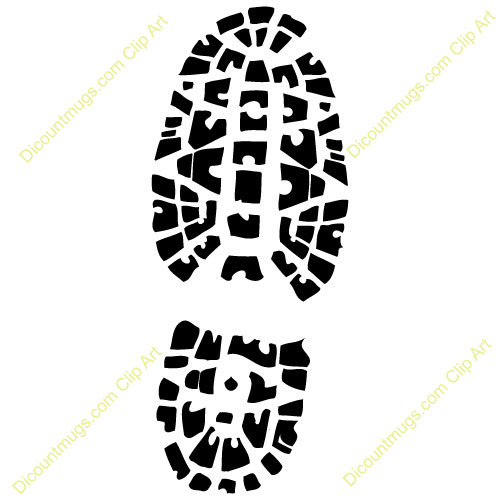 I used ___________________ to measure this print.  It is _____    ____________________ long.I also used ________________ to measure this print.  It is ______   ____________________ long.